ОБРАЗЦЫ ТЕСТОВЫХ ЗАДАНИЙОБРАЗЕЦ ТЕСТОВЫХ ЗАДАНИЙ (Грамматика)1.	Open the brackets using the appropriate form of the verb She (not, to like) me… She always (to say) sharp things to me. I never (to hear) any pleasant word from her.You (to be) always so pragmatic. But you (to be) far too romantic about it. 2.	Correct the following sentencesShe sees her doctor today at 6 o’clock.He bought a house this month.3.	Change the sentences from active into passiveThey make the best cream cakes.The nurses take very good care of the patients.4.	Turn the following sentences into indirect speech“A lot of English words are borrowed from other languages,” the teacher said to us. “ is a densely populated country,” she said.5.	Find the word which should not be in the sentenceThe boss said about we were going to be given a few days off.Sophie told to me she was looking for a better job.6.	Give the plural of the following nouns.Face, house, portfolio, tomato, cry, key, rock, bush, enemy, leaf7.	Put the noun in brackets in the Possessive CaseThat night he had chosen a basement bar a … throw from Scotland Yard. (stone).I think … friendships are much deeper than … (men, women).8.	Choose the correct form of the verb in each sentence.Most of the mountain peaks in the Himalayan range is/ are covered with snow the year round.Nearly forty percent of the people in our town never votes /vote in local elections.9.	Fill in the blanks with articles wherever necessary.You can't tell those birds from ... sky and that's why the hawks don't catch them, don't see them up there in ... blue sky near ... sun.... sun was so full of promise, and ... sea was whipped white with  … merry wind.10.	Translate the following sentences into English.Был воскресный полдень; солнце, которое све¬тило уже несколько часов, начинало согревать землю.Они самые неблагодарные люди в мире.ОБРАЗЕЦ ТЕСТОВЫХ ЗАДАНИЙ (Business English)1. Define the following terms: Financial intermediary, banker’s banks, auditing, money market, finance, account, income statement, fixed capital2. Insert the correct prepositions.to flourish … credit, to expose … risk, to grant loans … smb, a claim …. smb, to shift … smth … smth, to be affordable … smb, to keep … reserve … a bank,  to remove … circulation… , …low cost, to split … accounts, …the completion … an audit3. Write 3-4 nouns which are most commonly used:a)	with the following adjectives: efficient, negligible, surplus, trustworthyb)	with the following verbs: to issue, to cover, to accumulate, to incur.4. Translate into Russian.loanable funds,  deficit-spending individuals, negligible costs,. treasury bonds, adjust the money supply, debt rescheduling, equity financing, securities house, operating budget, promissory note, capital goods, managerial accounting, compliance audit5.Translate into English.не иметь финансового опыта,  учреждать банки, повышать процентные ставки, операции на открытом рынке, текущие расходы, рисковое заимствование, финансовые учреждения, оценивать финансовое положение6. Define whether the following statements are true or false.1. The first bankers were goldsmiths.2. Banks are similar to savings and loan associations and credit unions.3. Deficit-spending individuals and institutions earn more than spend.4. Banks won’t exist for long due to imperfections in financial system.5. Banks are regulated because of their power to create money.7. Give the terms to the following definitions.1.	formal financial statement____________2.	long-term securities are traded in___________3.	proportional amounts of profit paid to stockholders_______4.	a document which lists all the assets, liabilities and owner’s equity at a point of time_____________5.	the process of recording, classifying and summarizing economic events in a logical manner__________ОБРАЗЕЦ ТЕСТОВЫХ ЗАДАНИЙ (Academic Writing and Speaking)Task 1. Comment on the following visual: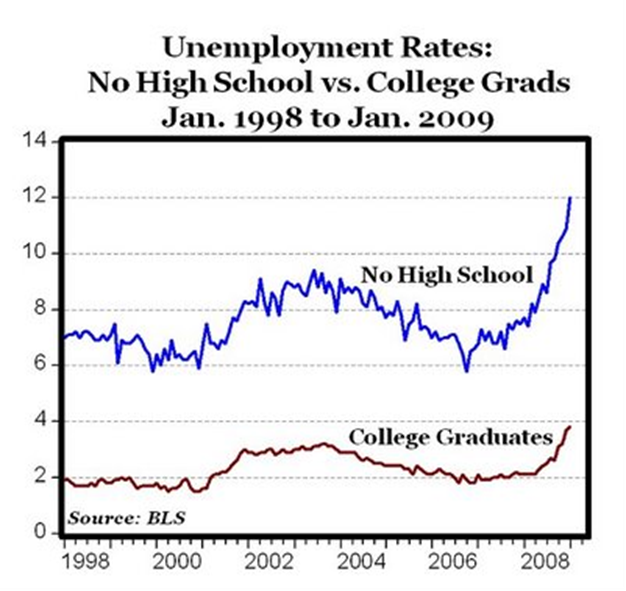 Task 2.Put punctuation marks as needed in the following sentences.1)	The waitresses aprons were dirty.2)	We will go to the grocery store for we are out of food.3)	I have six months work to do before my holidays.4)	Today is Tuesday June 10th  1992.5)	His air of self assured confidence made him a born leader.6)	It is a fine idea  let us hope that it is going to work.7)	I have to run to the store  get my hair cut and pick up the kids from daycare.8)	My two cousins  I-pods are so awesome!9)	You however are very sunburned.10)	Everybody realized that I was a foreigner.ОБРАЗЕЦ ТЕСТОВЫХ ЗАДАНИЙ (Страноведение)1. GIVE ENGLISH EQUIVALENTS USING YOUR ACTIVE VOCABULARY (5 points):созывать парламент; облагать налогами; всеобщее и полное разоружение; признать независимость; терпеть поражение; платёжеспособность2. GIVE RUSSIAN EQUIVALENTS USING YOUR ACTIVE VOCABULARY (5 points) : emerging economic powers; warmongering;  overseas company; to challenge smb’s authority; endangered species; to come to terms.3. GIVE THE TERMS THAT ARE DEFINED: (5 points)The officer who presides in the House of Lords.The practice of pushing dangerous events to the verge of disaster in order to achieve the most advantageous outcome.The legal and social system in which vassals were protected and maintained by their lords.A settlement of the subjects of a sovereign state in lands beyond its boundaries.The act of reducing, limiting, or abolishing weapons.A sustained, long-term downturn in economic activity, more severe than a recession, in one or more economies.4. INSERT THE CORRECT PREPOSITION WHERE NECESSARY: (2 points)Some extraordinary steps are to be taken ___ the wake of recent events in . and  declared war ___  as a result of the German invasion of .It was difficult to meet demand ___ some products. This book is of such importance that it must be published ___any cost.Food prices soared ___ the aftermath of the drought. I am writing ___ behalf of my client. 5. GIVE 3 SYNONYMS TO EACH FOLLOWING WORD (1 point for each):1) threat (3);         2) to boost (3);         3) vulnerable (3)  6. DEFINE IF THE STATEMENTS ARE TRUE OR FALSE: (3 points)The Iron Curtain served to keep people in and information out.Current global financial crisis had a vivid negative effect on the Australian economy.The American Civil War put an end to feudalism.The activities of the  were a failure. The House of Commons is a lower house in British Parliament. It was Winston Churchill who introduced the term “Cold War”. 7. CHOOSE THE SUITABLE VARIANT (3 points for each)1)  undertook a journey to  to ___.discover new territories	discover new sea routes	enrich the British crown2) The United States War of Independence is also called___. The French and Indian War		 the Seven Years’ War	c)   American RevolutionОБРАЗЕЦ ТЕСТОВЫХ ЗАДАНИЙ (Business Writing)Task 1. Complete this letter to Green Tools plc from M. Ahmadi, Ahmadi Ltd., . He has seen their range of tools at the July trade exhibition in  and would like to set up a sole agency in . He wants to visit Green Tools in March to discuss the proposal.                       AHMADI Ltd., Green Tools plc                                                          Bishops StortfordHerts                                                            15 August 20___Dear Sirs At the July (1)…………     I (2)………… .  I was very impressed with the (3)………and feel that I could market them successfully in . I am interested to know whether you have considered appointing (4)…………. . I have anextensive sales organization and feel that I could (5) …………. . I am particularly interested  in (6)…………….I will be in  (7)…………… and would be pleased (8) ……………. .I look forward to (9) …………… .Yours faithfullyM. AhmadiTask 2. Translate into English.      Уважаемые господа!Мы застраховали Ваш груз .....(наименование товара), который должен быть отгружен…(дата).Так как Вы будете нашим постоянным заказчиком, мы предполагаем, что мы получим невалютированный полис приблизительно на …фунтов ежегодно. Тариф страховой премии будет составлять …процентов и должен покрывать все риски, за исключением войны, со склада на склад по запланированному графику поставок.Просим подтвердить Ваше согласие.Task 3. Translate the following.ОБРАЗЕЦ ТЕСТОВЫХ ЗАДАНИЙ (Пресса)Give synonyms to the following words and word combinationsThe top-level talks were held in a friendly atmosphere.… nine largest parties are holding negotiations near Madrid.The talks have reached a complete deadlock .We should raise the issue of discrimination with the council.We know this because White practically calls a news conference every day to relate those facts.The UN passed a Human Rights resolution by a vote of 130-2.Britain threatened to break off diplomatic relations with the regime.The views expressed in this book are purely those of the author.… relaxation of tension in the world.The peace talks collapsed.12 pointsGive antonyms to the following words and word combinationsThe talks went off well.A long-term agreement was signed.The agreement for consolidating friendship, cooperation and mutual assistance was entered into.Denmark and Iceland have become the first countries to establish diplomatic relations with three Baltic republics.The government has imposed an arms embargo on countries5 pointsGive English equivalents to following words and word combinationsруководить процессом разоружениясанкционировать создание миротворческих силпоощрять уважение к правам человека и основным свободамсодействие соблюдению прав человекапередать приглашение от имени к-лготовность к переговорам по вопросам мира и безопасностиистинное желание достигнуть договоренности на справедливой, взаимоприемлемой основеполитика, нацеленная на оздоровление международного климатапереговоры по ограничению стратегических вооруженийцентральный вопрос повестки дня10 pointsIV. Give Russian equivalents to following words and word combinations1. regulate armaments			6. attain common ends2. suspend talks              			7. casting vote3. draft agreement			8. An interim agreement4. the search for mutual understanding	9. to torpedo a conference5. clandestine meeting			10. Provisions of the treaty						10 pointsV.Give terms to the following definitions.the right of all citizens to be free to do whatever they want while respecting the rights of other people something that you are morally, legally, or officially allowed to do or have having the same rights, opportunities etc as everyone else, whatever your race, religion, or sex to do something that is against a law or someone's legal rights to use a power, right, or quality that you have Образец тестовых  заданий   по переводу.1 Многозначные  слова.  Переведите на русский язык нижеследующие предложения, выбрав из словарной статьи подходящее значение  многозначного  слова.Record – 1)  запись  2) регистрация  3) протокол  4) отчет  5) пометка  6) акт  7) сообщение  8) ведомость  9) учет  10) регистрировать  11) записывать  12) список1The new candidate was known to have  an excellent war record.2 His father has a record of service with  the company of 20 years.3 Washington D.C., the capital of the USA, is the city with  highest crime record.4 The data published  by the Office of Statistics show the food prices in the country are  the highest on record.5 Had the Republican candidate discussed the record of the Congress they would have exposed the Republican Party as a big business party which led the attack on the rights and liberties of the people.2 Прочитайте  перевод следующих  слов. Если перевод правильный, поставьте букву R, если перевод  неправильный, поставьте букву W.1 Actual	                	актуальный2 Production	              	 производство 3 Velvet	              	 вельвет4  List	                		список 5 Aspirant	               	 аспирант6 Sympathize	               	 сочувствовать7 Dramatic	                 	драматический   8 Partisan	                	сторонник 9 Mark	                	марка10 Rally	               	ралли 3 Укажите  разницу между двумя словами. Переведите их на русский язык.  1 Addition  - edition,   2 civil – civic,          3 draught – drought,             4 personal – personnel,5  lose – loose.Сравните  предложенный  перевод текста с оригиналом, укажите ошибки, предложите свой вариант перевода.4 Переведите на русский язык следующие предложения со словарем. Лексический аспект.1 Had the Republican  candidates  discussed the record of the Congress they would have exposed the Republican party as a big business party which led the attacks on the vital rights and liberties of the people.       2 I believe that cyber-terrorism will emerge as one of the world’s major security threat. 3The proposal is being backed by the motor industry, which fears that reuse and recycling targets may prove impossible unless vehicles are channeled into ‘green’ dismantling and scrap yards.4 She has always been , all her life, so religious about her cold cream and her facials.5 No person may be reinstated to a position in the post service without passing an appropriate examination. (antonymous translation)     6 Now, more than two hours later, the big  jet was still stuck, its fuselage and tail blocking  runaway three zero. ( generalization)  7A physician working with X-rays must be something of a physicist.     8 If you want to set this toy in motion, you should wind it counterclockwise.   9 Duty-free goods may be purchased only by travelers. Please show your bona fide flight ticket when buying. 5 Переведите на русский  язык следующие предложения со словарем.  Грамматический аспект.1 The Nuclear Non-proliferation Treaty was joined by a number of countries.2 This skyscraper is neighboured by the 18th century church.3 Access to all these arrest records of citizens is  denied  to the general public.4 At the highest governmental levels, where the most important issues are debated  and decided upon, the decision  process is usually complex and protracted.6 Переведите на английский язык следующие предложения со словарем.  Грамматический аспект.1 Поскольку число заказов снижается уже на протяжении почти двух лет, строительные компании понесут  убытки. (  используйте независимый причастный оборот)2 Увидев рекламное объявление в Дейли Телеграф, он подал заявление на вакантное место и был принят.      3 Этот итальянский банк является третьим по величине, который подлежит приватизации в течение  трех месяцев.       ( используйте инфинитив)7  Переведите на русский  язык  следующий текст со словарем.Booming post-Olympics tourism won’t boost the economy as much as hopedBRITONS have had some good economic news to celebrate over the past few months. Unemployment is falling, house prices in England hit a record high in July and economic output appears to be growing at its fastest pace since 2010.At first glance Britain’s tourism industry appears to be contributing to the economic bounce. Data released this month by the Office for National Statistics suggest that there has been a big increase in foreign tourists visiting Britain since London hosted the Olympics last year. In the first seven months of 2013, foreign visitor numbers rose by 4%, compared with the same period in 2012, and spending was up 12%. In July 2013 foreign visitors spent 30% more than in July 2012, setting a new record. Hotels and attractions nationwide say they are benefiting from the unexpected boost in the tourist trade. The government has been quick to attribute the tourism boom to the Olympics, in an effort to justify some of the £8.9 billion ($14.3 billion) spent staging them.                                                                      ( from Economist, 2013)8  Переведите на  английский язык следующий текст со словарем.Глобализация стала богатейшим источником возможностей и роста.  Но, по мнению Мендельсона, люди плохо справились с обеспечением всеобщего доступа к этим преимуществам. В результате растет возмущение масс, угрожающее открытости мировой экономики. Со своей стороны, Мендельсон призывает не считать глобализацию стихией, на которую невозможно повлиять. В докладе даны практические рекомендации: перейти к новой резервной валюте на основе СДР МВФ, откровенно обсудить управление спекулятивными финансовыми потоками, реформировать налогообложение бизнеса с тем, чтобы ослабить дисбалансы, сгладить волатильные передвижения капиталов, сделать так, чтобы при финансировании соцсферы государство не слишком зависело от подоходных налогов и налогов на потребление. 9 Сгруппируйте данные слова под названиями американский английский / британский английский.1) struck  2) program  3) cash dispenser  4) fill out the form  5) chemist’s  6) first floor   7) coach  8) clipping   9) to be from Missouri  10) apartment   11) Inc   12) parking lot  13) subway  14) small hours  10 Переведите на  английский язык следующие словосочетания, используя конструкцию N+ N1) темпы роста рынка трудовых ресурсов,   2) женский стиль управления кадрами,  3) бланк налоговой декларации1. to draw up a contract2. non-recourse factoring3. a buying agent4. underwriters5. instructions for dispatch form6. backlog7. haulage8. a cargo vessel9. a “claused” bill of lading10. to charter a ship11.damages12.specific indent